Overview of Caxton	Caxton Legal Centre represents the interests of people who are disadvantaged or on a low income when they come into contact with the law. We do this by providing legal advice and social work services, strategically advocating to government, publishing legal information and building community awareness about the issues faced by the people we help.Caxton is an independent, non-profit, non-government community legal centre. We are committed to achieving the best outcomes for people who are on a low income or otherwise disadvantaged by working with partners from the community, government, university and private sectors.Our vision is to:build a just and inclusive society that values difference and diversity, and the rights of all people and their communities to the social and economic resources they need to exercise their human rightsinfluence the development of law to recognise the needs of people who are socially or economically disadvantagedassist people who would otherwise be denied access to justice due to social or economic disadvantage to exercise their legal rights.Our values are:Primary purpose of the roleThe Community Worker - Financial Protections Service will participate in a service aimed at preventing financial elder abuse and financial exclusion.  The main functions of the role are 1) outreach to middle-aged and older people; 2) case management.  The Financial Protections Service is funded by the Queensland Government and service users may be referred to brokerage partners to provide specialist financial protection information and advice where appropriate screening has occurred. Its objectives are to:promote and protect dignity and autonomy during older ageincrease knowledge and trigger thinking about keeping finances safe and encourage older people to develop financial resilience through proactive management of their financial affairsA training package in how to deliver the service and materials to provide to the public will be providedKey accountabilitiesAssist individuals and organisations to benefit from the Financial Protections Service information and resources  Deliver the Financial Protections Service to members of the public, who may or may not become clients of Caxton Legal Centre, in accordance with Caxton’s Practice Manual and Code of Ethics and Conduct.  The service includes:outreach to groups and individualsformal and informal screening to assess risk of financial abuse information about and referrals to appropriate sources of free and independent financial services and products, such as financial counsellors and financial information services, depending on an individual’s needsfollow up with individuals who reveal current abuse or other vulnerabilities and who request help to act on the information providedCollaborate with relevant agencies to provide information, problem solve and develop referral pathways for services to clientsCollaborate with providers of Caxton’s Seniors Legal and Support Service, Older Persons Advocacy and Legal Service and Queensland Retirement Villages and Parks Advice Service to delivery service activitiesCollect data and provide reports as required for evaluation, reporting requirementsKey challenges This worker will:often be working single-handedly from community locations, while connecting at various times each week with his/her colleagues be required to structure and organize their time productively to provide the various services need to capture the attention of the target audience and be able to engage and communicate effectively with a wide range of people who may speak different languages, have varying levels of literacy, experience sensory impairments, present in various emotional states and so on  need to convey clear boundaries in terms of what sorts of help can be offered.Key relationshipsRole dimensionsDecision makingScheduling the work to deliver on the Service’s objectives. Case management decisions to optimise appropriate supports available to members of the public who request further follow up.Advising the line manager on systemic and emerging issues that require problem solving, wider responses or advocacy. Direct reportsNilBudget/ExpenditureNilEssential requirementsBachelor of Human Services or similar, or significant relevant experienceExperience in providing front line services and communicating with the general publicCurrent Drivers licenceDemonstrated experience working with vulnerable clients or clients from a culturally or linguistically diverse backgrounds Excellent attention to detail and consistent high standards of workStrong communication skills, particularly in establishing rapport with clients  Capabilities for the roleCapability summaryBelow is the full list of capabilities and the level required for this role. The capabilities in bold are the focus capabilities for this role. Refer to the next section for further information about the focus capabilities.Focus capabilitiesThe focus capabilities for the role are the capabilities in which employees must demonstrate immediate competence. The behavioural indicators provide examples of the types of behaviours that would be expected at that level and should be reviewed in conjunction with the role’s key accountabilities.I acknowledge that I have received a copy of this Position Description and have read and fully understand all accountabilities, challenges and relationships contained within.  I accept that I will observe them fully during my employment.OrganisationCaxton Legal Centre	Business Unit/PracticeFamily Domestic Violence and Elder Law Practice LocationBrisbaneReports toLegal Practice DirectorAwardSocial, Community, Home Care and Disability Services Award 2010Grade/BandLevel 3Approved ByCEODate of ApprovalJuly 2021RespectPersonal responsibilityIntegrityResilienceCompassion and empathyWho       WhyInternalSocial Work Practice Director This is the line manager and professional supervisor for this positionPractice Director of the Family Domestic Violence and Elder Law PracticeThis role reports Financial Protections data to the funding body and Management CommitteeLawyers and social workers in the Family Domestic Violence and Elder Law Practice  This team supports the planning, development and review of service delivery to ensure we provide and learn from the implementation of the Financial Protections Service Social Work TeamThis team supports this FPS role and other human services staff to provide high quality services to clients and continually develop professional skills and capacity.ExternalThe public, and middle-aged and older people in particularWe need to engage respectfully with a wide range of people to provide optimum outcomesQueensland colleagues delivering the same Service in other parts of the StateSix organisations are trialling the same service in nine other sites and can provide mutually beneficial support, problem solving and learningKey referral partnersWe need service-to-service relationships to enhance referral pathways, access to services for our clients and to enhance the financial counselling and advice sector’s awareness of elder abuse.CapabilityCapability DescriptorLevel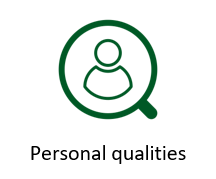 Resilience and courageIntegritySelf-motivatedDiversity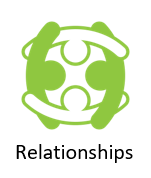 CommunicationClient ServiceCollaborationInfluence and negotiate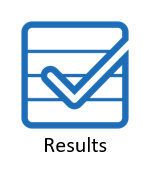 Deliver resultsPlan and prioritiseProblem solvingAccountability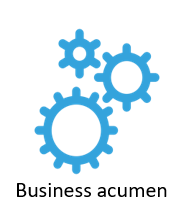 FinanceTechnologyProcurementInnovation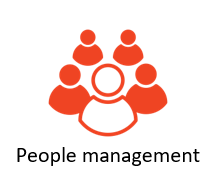 Manage and developInspire direction and purposeBusiness outcomes ChangeGroup and CapabilityBehavioural IndicatorsPersonal qualitiesResilience and courageGive open and honest feedback, be comfortable to challenge issues and seek alternativesCompetentGive open and honest feedback, be comfortable to challenge issues and seek alternativesIntegritySet an example to others of honest, ethical and professional behaviourCompetentSet an example to others of honest, ethical and professional behaviourSelf-motivatedUnderstand own skills and ability and identify areas for growth and development to optimise performanceCompetentUnderstand own skills and ability and identify areas for growth and development to optimise performanceDiversityRecognise and be responsive to different experiences, perspectives, values and beliefsCompetentRecognise and be responsive to different experiences, perspectives, values and beliefsRelationshipsCommunicationTailor communication both in writing and in person to suit the audience with the ability to clearly explain conceptsCompetentTailor communication both in writing and in person to suit the audience with the ability to clearly explain conceptsClient ServiceDemonstrate a strong knowledge of services available to clients and respond to requests in a timely and consistent wayCompetentDemonstrate a strong knowledge of services available to clients and respond to requests in a timely and consistent wayCollaborationBuild co-operative and supportive relationships across the organisation to solve problems, develop better processes and approaches to workCompetentBuild co-operative and supportive relationships across the organisation to solve problems, develop better processes and approaches to workInfluence and negotiateUse facts to support advice or ideas, and know when to escalate issues to the appropriate personBasicUse facts to support advice or ideas, and know when to escalate issues to the appropriate personResultsDeliver resultsTake responsibility for delivering outcomes within prescribed timeframes and working with relevant people to successfully achieve goalsCompetentTake responsibility for delivering outcomes within prescribed timeframes and working with relevant people to successfully achieve goalsPlan and prioritiseRespond proactively to changing circumstances and adjust plans and priorities accordinglyCompetentRespond proactively to changing circumstances and adjust plans and priorities accordinglyProblem solvingFind and check information needed to complete tasks and escalate more complex issuesBasicFind and check information needed to complete tasks and escalate more complex issuesAccountabilityUnderstand and apply high standards of accountability to own work and the impact on the broader teamCompetentUnderstand and apply high standards of accountability to own work and the impact on the broader teamBusiness acumenFinanceAwareness of financial delegation principlesBasicAwareness of financial delegation principlesTechnologyDemonstrate familiarity and confidence in the use of core organisational software applications or other technology used in the roleBasicDemonstrate familiarity and confidence in the use of core organisational software applications or other technology used in the roleProcurementComply with basic purchasing requirementsBasicComply with basic purchasing requirementsInnovationSuggests better ways to do thingsBasicSuggests better ways to do thingsPeople managementManage and Develop PeopleContribute to developing team capability and recognise potential in peopleBasicContribute to developing team capability and recognise potential in peopleInspire direction and purposeAssist team members to understand services and objectivesBasicAssist team members to understand services and objectivesBusiness outcomesAbility to clearly communicate team direction, reasons for decisions and the impact on individual rolesBasicAbility to clearly communicate team direction, reasons for decisions and the impact on individual rolesChangeSupport change initiatives and be able to clearly communicate the benefitsBasicSupport change initiatives and be able to clearly communicate the benefitsStaff member signature:Staff member name:Date: